ALLEN CHIROPRACTIC, PC, 30012 Ivy Glenn Dr. Suite 170, Laguna Niguel, CA 92677neuronaut@cox.net    www.allenchiropracticpc.com                    (949) 855-9629Michael D. Allen, DC, NMD (Ret.)Functional NeurologistCurriculum VitaeJanuary 2022IN BRIEF:WHOMICHAEL D. ALLEN, DC, NMD (Ret.)President, Allen Chiropractic, PCPROFESSIONDoctor of ChiropracticDoctor of Naturopathic MedicineFunctional NeurologistWHEREPrivate Practice:Allen Chiropractic, PC30012 Ivy Glenn DriveSuite 170Laguna Niguel, CA 92677PUBLICATIONSWhat Your Brain Might Say if It Could Speak (2013) andReceptor Based Solutions™; Functional Neurology Every Doctor Should Know (2014)BIG PICTUREInternationally Recognized with almost 50 Years of Private Clinical ExperienceMichael D. Allen, DC, NMD (Ret.), DIBAK, DABCN, FACFN (949) 855-9629 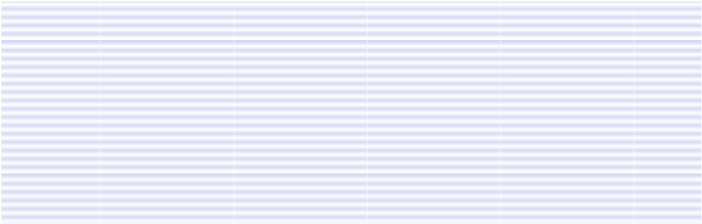 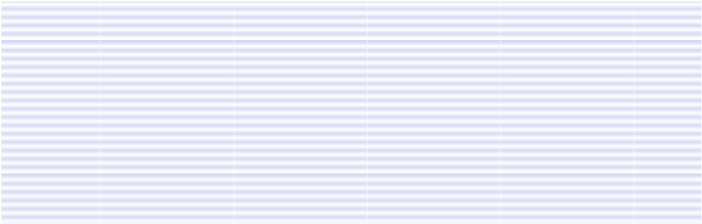 Professional Profile 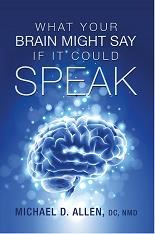 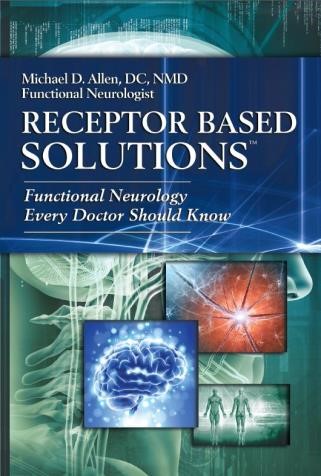 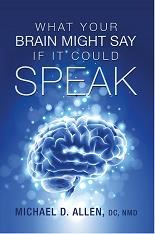 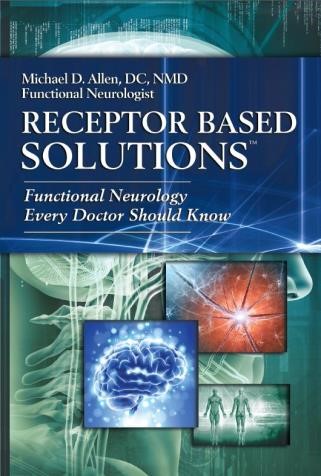 Author of: What Your Brain Might Say if It Could Speak (2013; HealthBuilderS® Publishing) Author of: Receptor Based Solutions™; Functional Neurology Every Doctor Should Know. (2014; HealthBuilderS® Publishing) Founder and Healthcare Director of Allen Chiropractic, PC, in Laguna Niguel, CA, serving the people of Southern California since 1977.   Founder of HealthBuilderS® Professional Coaching, the educational division of Allen Chiropractic, PC  Licensed as a Doctor of Chiropractic (DC) in California, 1977 (Los Angeles College of Chiropractic, Glendale, California) Licensed as a Naturopathic Medical Doctor (NMD) in Arizona, 1977 (Arizona Naturopathic Physicians Medical Board) Diplomate of the International Board of Applied Kinesiology (DIBAK), 1981 Diplomate in American Academy of Pain Management (DAAPM), 1988 Diplomate in Chiropractic Neurology (DABCN), 1993 Fellowship in Functional Neurology (FACFN), 2009, specializing in the treatment of functional neurological conditions Diplomate in Integrative Medicine (DAAIM), 2015 Diplomate in Clinical Nutrition (DCBCN), 2015 Professional Accomplishments An Educator Dr. Allen’s clinical and professional expertise has earned him international recognition as an author and teacher in tens of countries on four different continents.   He has published dozens of papers on his original clinical research in The Proceedings of the International College of Applied Kinesiology.   Dr Allen developed The New Mother's Program of pre- and post-natal vitamins for an internationally recognized and professionally oriented vitamin company. Dr. Allen has experience treating all types of patients from infants to adults, including Professional, Olympic and World-Class Athletes. He has successfully treated professional baseball, hockey, football, tennis, wrestling, boxing, swimming, and weightlifting champions. He also had extensive experience treating vestibular and movement disorders. Dr. Allen has a remarkable passion for people with learning disabilities, having taken extensive training in their unique circumstances. Professional Experience • He has served as the:  Vice-Chairman of the USA Chapter of the International College of Applied Kinesiology (ICAK), 1995-1999 Secretary of the USA Chapter of the International College of Applied Kinesiology (ICAK), 1983-1985 Member-at-Large of the USA Chapter of the International College of Applied Kinesiology (ICAK), 1998-2008.   He has served the International Council of the ICAK as its: President, 2001-2003 Vice-President, 2003-2008 USA Member-at-Large, 1998-2008 Chairman, Bylaws Committee, 1998-2008 He has served the ICAK’s International Board of Examiners as its neurology consultant (1995-2006). Special Recognition and Awards Dr. Allen has been the Neurology Editor for the International Journal of Applied Kinesiology and Kinesiologic Medicine, 1998-2004.   Awarded the Key to the City of New Orleans as an Honorary Citizen, 1986 He is an Honorary Member of the German Medical Society for Applied Kinesiology (DÄGAK), 1998 Retired Member of the esteemed International Chiropractic Knights of the Round Table, 1984-2009.   Dr. Allen has twice applied to NASA to be a Mission Specialist onboard the Space Shuttle. International classes held by/for Dr. Allen International classes held by/for Dr. Allen 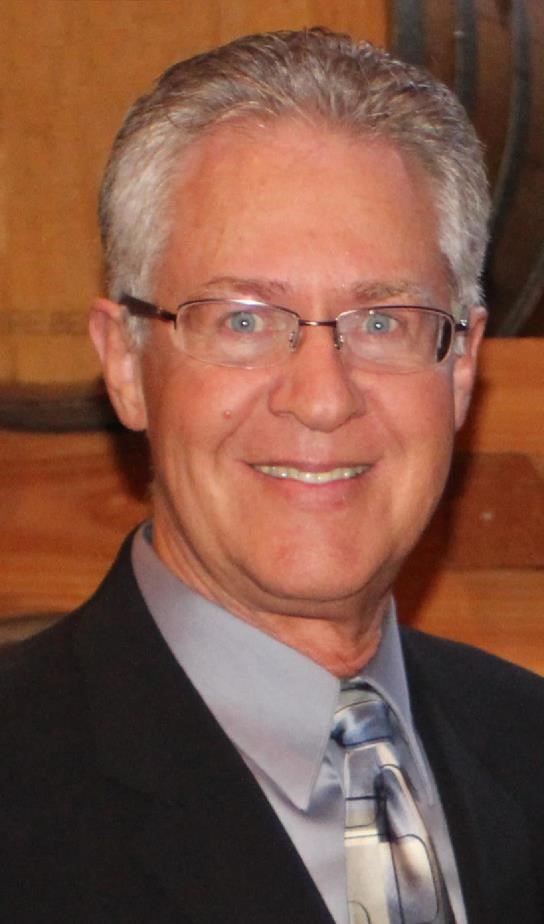 CountryYearAustralia’98, ’01, ’07, ‘19Austria‘06Belgium‘08Canada’05, ’12, ‘16Canary Islands‘01England’02, ‘06, ‘08Germany’02, ‘06Ireland‘15Italy’91, ’99, ’03, ’18, ‘19South Korea‘21Mexico‘96New Zealand‘08Nova Scotia‘15Russia’09, ‘10Spain‘04Switzerland‘17References References are available upon request. References References are available upon request. References References are available upon request. 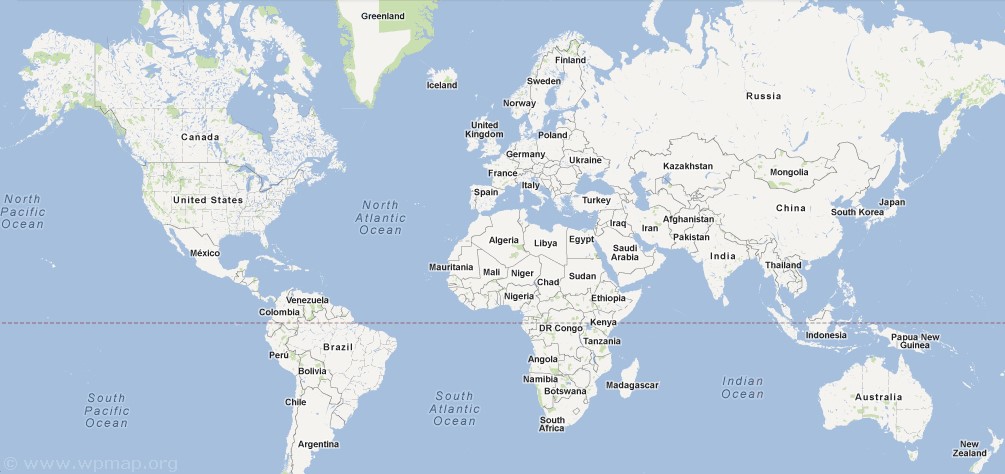 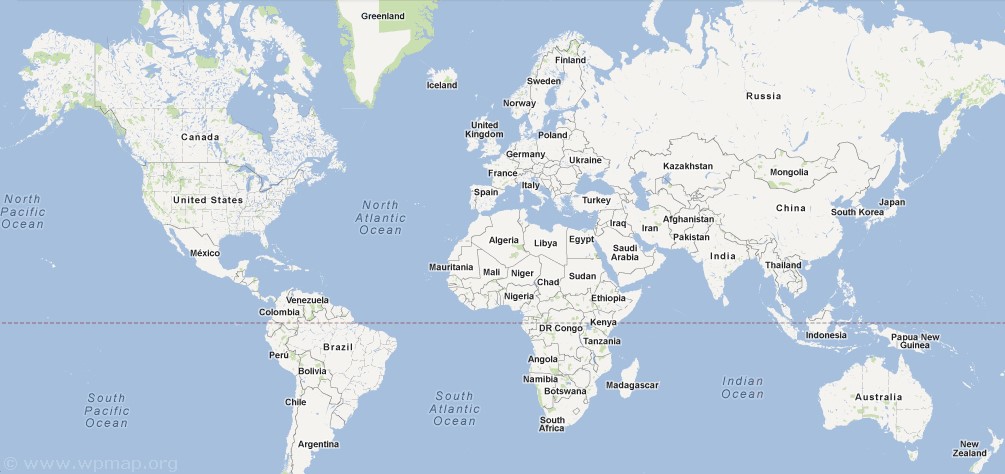 